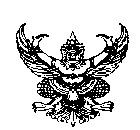               บันทึกข้อความส่วนราชการ  โรงเรียน.................................. สำนักงานเขตพื้นที่การศึกษาประถมศึกษาศรีสะเกษ เขต 1ที่...........................................................................วันที่ ........................................................................เรื่อง  รายงานขอจ้างลูกจ้างชั่วคราวปฏิบัติงานธุรการโรงเรียน วิธีเฉพาะเจาะจง เรียน   ผู้อำนวยการโรงเรียน...........................................................	         ด้วยโรงเรียนบ้าน.........................................ตำบล.....................................อำเภอ................................จังหวัดศรีสะเกษ มีความประสงค์จ้างบุคลากร ตำแหน่ง  ลูกจ้างชั่วคราว ปฏิบัติงานธุรการโรงเรียน จำนวน 1 คน  งานพัสดุโรงเรียนเห็นควรดำเนินการจัดจ้าง เพื่อให้เป็นไปตามพระราชบัญญัติจัดซื้อจัดจ้างและการบริหารพัสดุภาครัฐ พ.ศ. 2560 มาตรา 56 วรรคหนึ่ง (2)(ข) และระเบียบกระทรวงการคลังว่าด้วย การจัดซื้อจัดจ้างและการบริหารพัสดุภาครัฐ พ.ศ. 2560 ข้อ 22 ข้อ 79 และกฎกระทรวงกำหนดวงเงินการจัดซื้อจัดจ้าง โดยวิธีเฉพาะเจาะจง ซึ่งมีรายละเอียดดังต่อไปนี้                   1.เหตุผลความจำเป็นที่ต้องจ้าง เพื่อปฏิบัติงานธุรการของโรงเรียน สนับสนุนการจัดการเรียนการสอนของครู และการลดภาระงานไม่เกี่ยวข้องกับการจัดการเรียนการสอนของครู                   2. ขอบเขตของงานจ้าง ( ตามรายละเอียดเอกสารที่แนบนี้ )                   3. ราคากลางของงานจ้าง ค่าจ้างเดือนละ 9,000 บาท (เก้าพันบาทถ้วน)                   4. วงเงินที่จะจ้าง ค่าจ้างเดือนละ 9,000บาท (เก้าพันบาทถ้วน)                   5. กำหนดเวลาต้องการให้งานแล้วเสร็จ กำหนดส่งมอบงานภายใน............วันนับถัดจากวันที่ได้รับหนังสือแจ้งให้เริ่มงาน  ภายในวันที่ ...................ของทุกเดือน                   6. วิธีที่จะจ้างและเหตุผลต้องจ้างดำเนินการด้วยวิธีเฉพาะเจาะจง เนื่องจากการจ้างเหมาบริการบุคคลทั่วไป และมีวงเงินไม่เกิน 500,000บาท ตามที่กำหนดในพระราชบัญญัติการจัดซื้อจัดจ้างและการบริหารพัสดุภาครัฐ พ.ศ. 2560/ระเบียบกระทรวงการคลังว่าด้วยการจัดซื้อจัดจ้างและการบริหารพัสดุภาครัฐ พ.ศ. 2560                   7. หลักเกณฑ์การพิจารณาข้อเสนอ พิจารณาคัดเลือกข้อเสนอโดยใช้เกณฑ์ราคา                   8. การขออนุมัติแต่งตั้งคณะกรรมการตรวจรับพัสดุ ที่มีรายชื่อดังต่อไปนี้                        8.1  ............................................ตำแหน่ง........................................       ประธานกรรมการ                        8.2  ............................................ตำแหน่ง.........................................       กรรมการ                        8.3  ............................................ตำแหน่ง.........................................        กรรมการ                    9. คำสั่ง สำนักงานคณะกรรมการการศึกษาขั้นพื้นฐาน ที่ 1340/2560 ลงวันที่ 24 สิงหาคม 2560 เรื่อง .มอบอำนาจให้ผู้อำนวยการสถานศึกษาปฏิบัติราชการแทนในการดำเนินการตาม พระราชบัญญัติจัดซื้อจัดจ้างและการบริหารพัสดุภาครัฐ พ.ศ. 2560 ทุกขั้นตอน ทุกวิธี เต็มวงเงินที่มีอำนาจ                   10. การจ้างเหมาบุคคลธรรมดา หนังสือกรมบัญชีกลาง ด่วนที่สุด ที่ กค 0421.4/ว82 ลงวันที่ 28 กุมภาพันธ์ 2556 ไม่ต้องดำเนินการในระบบ e-GP                   11. ขณะนี้ยังไม่ได้รับอนุมัติทางการเงินควรจัดซื้อจัดจ้างไว้ก่อน ตาม พระราชบัญญัติและ  ระเบียบฯ ข้อ 12 จะทำสัญญาได้ต่อเมื่อได้รับอนุมัติทางการเงินแล้วเท่านั้น                    จึงเรียนมาเพื่อโปรดทราบและพิจารณาสั่งการ หากเห็นชอบขอได้โปรด                    1. อนุมัติให้ดำเนินการรายละเอียดรายงานขอจ้างดังกล่าวข้างต้น                    2. ลงนามในคำสั่งแต่งตั้งคณะกรรมการตรวจรับพัสดุ                                       ลงชื่อ( ................................................... )                                           ตำแหน่ง……………………………………….                                         ลงชื่อ( ................................................... )                             ผู้อำนวยการโรงเรียน……………………………………….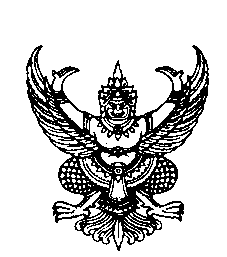                                    คำสั่งโรงเรียนบ้าน....................................                                                      ที่ ................../ 2561                  เรื่อง แต่งตั้งคณะกรรมการตรวจรับพัสดุ การจ้างลูกจ้างชั่วคราวปฏิบัติงานธุรการโรงเรียน                          โดยวิธีเฉพาะเจาะจง                                      ..............................................................ด้วยโรงเรียนบ้าน......................................................ตำบล .................................................อำเภอ.................................... จังหวัดศรีสะเกษ  มีความประสงค์จ้างลูกจ้างชั่วคราวปฏิบัติงานธุรการโรงเรียน                    จำนวน 1 คน งบดำเนินงาน ค่าจ้างเดือนละ 9,000บาทปีงบประมาณ 2562 โดยวิธีเฉพาะเจาะจง อาศัยอำนาจตามระเบียบกระทรวงการคลังว่าด้วยการจัดซื้อจัดจ้างและการบริหารพัสดุภาครัฐ พ.ศ. 2560 ข้อ 25 (5) ซึ่งได้รับมอบอำนาจจากเลขาธิการคณะกรรมการการศึกษาขั้นพื้นฐาน ตามคำสั่งสำนักงานคณะกรรมการการศึกษาขั้นพื้นฐาน ที่ 1340/2560 ลงวันที่ 24 สิงหาคม 2560 เรื่องมอบอำนาจเกี่ยวกับการจัดซื้อจัดจ้างและการบริหารพัสดุภาครัฐ จึงแต่งตั้งผู้มีนามต่อไปนี้เป็นคณะกรรมการตรวจรับพัสดุ รายการจ้างลูกจ้างชั่วคราวปฏิบัติงานธุรการโรงเรียน ดังนี้                 คณะกรรมการตรวจรับพัสดุ ประกอบด้วย                 1.  ............................................... ตำแหน่ง............................................  ประธานกรรมการ                 2.  ............................................... ตำแหน่ง ..........................................    กรรมการ                 3.  ................................................ ตำแหน่ง .........................................    กรรมการ                 ให้คณะกรรมการที่ได้รับแต่งตั้งตามคำสั่งนี้ ทำการตรวจรับพัสดุให้เป็นไปตามเงื่อนไขของสัญญาจ้าง/สั่งจ้าง ระเบียบกระทรวงการคลังว่าด้วยการจัดซื้อจัดจ้างและการบริหารพัสดุภาครัฐ พ.ศ. 2560 ข้อ 175    มติคณะรัฐมนตรี คำสั่งที่เกี่ยวข้อง                 ทั้งนี้ตั้งแต่บัดนี้เป็นต้นไป                        สั่ง ณ วันที่........... เดือน ..............................พ.ศ.  2561                                                  ( ........................................ )                                          ผู้อำนวยการโรงเรียน..............................                                                  ใบเสนอราคา                                       ติดรูปถ่าย 2 นิ้ว                                                                   วันที่.........เดือน....................................  พ.ศ. 2561เรียน  ผู้อำนวยการโรงเรียน...................................................                1. ข้าพเจ้า นาย........................................................................ อยู่บ้านเลขที่………………………………หมู่ที่..........ตำบล .............................อำเภอ .............................จังหวัด……………………………………………………เลขบัตรประชาชน........................................ โทรศัพท์…………………………………………..                ผู้ลงนามข้างท้ายนี้ ได้เข้าใจรายละเอียดขอบเขตของงานจ้างลูกจ้างชั่วคราวปฏิบัติงานธุรการโรงเรียน เงื่อนไขในใบสั่งจ้างโดยตลอด และยอมรับข้อกำหนดและเงื่อนไขนั้นแล้ว รวมทั้งรับรองว่าข้าพเจ้าเป็นผู้มีคุณสมบัติครบถ้วนตามที่กำหนด                 2.ข้าพเจ้าขอเสนองานบริการตามราคาและกำหนดส่งมอบ ดังต่อไปนี้รวมเป็นเงินทั้งสิ้น (..................................... )ซึ่งเป็นราคาที่รวมภาษีอากรอื่น และค่าใช้จ่ายทั้งปวงไว้ด้วยแล้ว                 3. คำเสนอนี้จะยืนราคาเป็นระยะเวลา...........วันนับแต่วันที่ได้ยื่นใบเสนอราคา                  4. กำหนดส่งมอบงานจ้างเหมาบริการรายละเอียดข้างต้นภายใน........วัน  นับถัดจากวันลงนามใบสั่งจ้างลงชื่อ  .........................................ผู้เจรจาตกลงราคา          ลงชื่อ    ........................................ผู้เสนอราคา       (  ......................................) เจ้าหน้าที่                               (...................................... )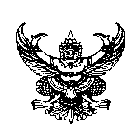                       บันทึกข้อความ ส่วนราชการ  โรงเรียน ....................................... สำนักงานเขตพื้นที่การศึกษาประถมศึกษาศรีสะเกษ เขต 1ที่...........................................................................วันที่ ....................................................................................เรื่อง รายงานผลการพิจารณาและขออนุมัติสั่งจ้างลูกจ้างชั่วคราวปฏิบัติงานธุรการโรงเรียน วิธีเฉพาะเจาะจงเรียน   ผู้อำนวยการโรงเรียน...................	         ตามที่ ผู้อำนวยการโรงเรียนบ้าน.........................................เห็นชอบให้ดำเนินการจ้างลูกจ้างชั่วคราวงานธุรการโรงเรียน โดยวิธีเฉพาะเจาะจงในวงเงินงบประมาณ                บาท นั้น                   เจ้าหน้าที่ได้เจรจาตกลงราคากับผู้เสนอราคาโดยตรง ตามระเบียบกระทรวงการคลังว่าด้วยการจัดซื้อจัดจ้างและการบริหารพัสดุภาครัฐ พ.ศ. 2560 ข้อ 24 ข้อ 79 ขอรายงานผลการพิจารณาจัดจ้างลูกจ้างชั่วคราวงานธุรการโรงเรียน เห็นสมควรรับราคาจาก นาย..............................................................การจัดจ้างคราวนี้ไม่เกินวงเงินงบประมาณและไม่สูงกว่าราคากลาง เจ้าหน้าที่ได้ต้อรองราคาแล้วผู้เสนอราคาไม่สามารถลดราคาลงได้อีกตามใบเสนอราคาที่แนบ กำหนดส่งมอบงานจ้างภายใน..........วัน                     จึงเรียนมาเพื่อโปรดพิจารณาสั่งการ                     1. ควรอนุมัติจ้างลูกจ้างชั่วคราวปฏิบัติงานธุรการโรงเรียน นาย...................................................                     2. ลงนามใบสั่งจ้าง ในฐานะ “ผู้ว่าจ้าง”                     3. ลงนามประกาศผู้ชนะเสนอราคา  ลงชื่อ   ............................เจ้าหน้าที่      (  ..................................)ลงชื่อ .................................หัวหน้าเจ้าหน้าที่       ( .................................. )                                                                   คำสั่ง                                                                    (    ) ชอบ อนุมัติ                                                                    (    ) ลงนามแล้ว                                                           (  ............................................... )                                                     ผู้อำนวยการโรงเรียน .............................................                                                          วันที่......................................................                                          ประกาศโรงเรียนบ้าน....................................................                        เรื่อง ประกาศผู้ชนะการเสนอราคาจ้างลูกจ้างชั่วคราวปฏิบัติงานธุรการโรงเรียน                                                       โดยวิธีเฉพาะเจาะจง                                 .............................................................................................                    ตามที่กระทรวงศึกษาธิการมีนโยบายลดภาระงานที่ไม่เกี่ยวข้องกับการจัดการเรียนการสอนของครู โดยโรงเรียน................................... มีการจ้างลูกจ้างชั่วคราวปฏิบัติงานธุรการโรงเรียน โดยวิธีเฉพาะเจาะจงนั้น                     การจ้างลูกจ้างชั่วคราวปฏิบัติงานธุรการโรงเรียน ผู้ได้รับการคัดเลือกคือ         นาย………........................................................โดยเสนอราคา เป็นเงินทั้งสิ้น ..................บาท  (................................บาทถ้วน)ระยะเวลา .................... เดือน  รวมภาษีอื่น ค่าเดินทาง ค่าใช้จ่ายอื่นๆทั้งปวง                               ประกาศ  ณ วันที่ ..........เดือน...........................พ.ศ. 2561                                                        ( ....................................................... )                                                      ผู้อำนวยการโรงเรียน..............................                                                  ใบสั่งจ้าง                                                  ติดรูปถ่าย 2 นิ้วผู้รับจ้าง ..........................................                               ใบสั่งจ้าง เลขที่........ / 2562ที่อยู่  ..............................................                               วันที่……………………………………………โทรศัพท์..........................................                                โรงเรียน................................. อำเภอ………………..เลขประจำตัวประชาชน.............................                        จังหวัดศรีสะเกษเลขที่บัญชีเงินฝากธนาคาร.............................ชื่อธนาคาร...............................สาขา……………………….              ตามที่ นาย...........................................................ได้เสนอราคาไว้ต่อโรงเรียนบ้าน.........................................ซึ่งได้รับราคาและตกลงจ้างตามรายการ ดังต่อไปนี้( .....................................................................  บาทถ้วน)1. กำหนดส่งมอบภายในวันที่.................ของทุกเดือนนับถัดจากวันที่ผู้รับจ้างได้รับใบสั่งจ้าง2. ครบกำหนดส่งมอบวันที่………………………………………………………………………………………….3.  สถานที่ส่งมอบ โรงเรียน .................................................................................................4. สงวนสิทธิ์ค่าปรับกรณี ...................................................  คิดค่าปรับเป็นรายวันไม่ต่ำกว่าวันละ 100บาทลงชื่อ ............................................ ผู้สั่งจ้าง              ลงชื่อ  ......................................ผู้รับจ้าง          ( ......................................)                              ( ..........................................)   วันที่  ........................................                           วันที่……………………………………….หมายเหตุ การติดอากรแสตมป์ 100 0ละ 1 บาทตามประมวลกฎหมายรัษฎากรใบสั่งจ้างจึงมีผลตามกฏหมาย                                                       ใบส่งมอบงานจ้าง                                                                                                                นาย/นาง/นางสาว………………………………                                                                              ที่อยู่.............………………………………………                                                                                    อำเภอ...............................จังหวัด………………                                                             วันที่.............. เดือน......................................  พ.ศ. 2561เรื่อง  ส่งมอบงาน จ้างลูกจ้างชั่วคราวปฏิบัติงานธุรการโรงเรียนเรียน  ผู้อำนวยการโรงเรียน…………………………………………………..               ตามที่ โรงเรียน .......................................ได้ตกลงให้ข้าพเจ้า นาย.........................……………………………จ้างปฏิบัติงานธุรการโรงเรียน  ตามใบสั่งจ้าง เลขที่ ...... /2562  ลงวันที่......... เดือน ..........................พ.ศ. 2561ในราคาเดือนละ 9,000 บาท  นั้น               บัดนี้ข้าพเจ้าได้ปฏิบัติตามใบสั่งจ้างดังกล่าวข้างต้นเสร็จเรียบร้อยแล้ว จึงขอส่งมอบงานจ้างของเดือน     เพื่อตรวจรับพัสดุและขอเบิกเงินค่าจ้าง จำนวน..................บาท( ...................................บาทถ้วน)ให้ข้าพเจ้าต่อไป               จึงเรียนมาเพื่อโปรดทราบและดำเนินการต่อไป                                                          ขอแสดงความนับถือ                                                      (  .......................................)ใบตรวจรับพัสดุ                                                                              โรงเรียน…………………………………………………..                                                                              อำเภอ.................................จังหวัดศรีสะเกษ                                                           วันที่........... เดือน...................................................... พ.ศ. 2561              ด้วย นาย................................ ..................................... ได้ส่งมอบงานจ้างลูกจ้างชั่วคราวปฏิบัติงานธุรการโรงเรียน จำนวน.............รายการ ตามใบสั่งจ้าง เลขที่.......... /2562 ลงวันที่........เดือน ................................พ.ศ. 2561 ไว้ให้แก่โรงเรียนบ้าน ......................................... เพื่อให้คณะกรรมการตรวจรับพัสดุทำการตรวจรับแล้ว ปรากฏผลดังนี้               1. ครบกำหนด วันที่........... เดือน ............................พ.ศ.  2561               2. ส่งมอบ       วันที่............เดือน ............................พ.ศ.  2561               3. ได้ตรวจรับงานจ้าง ตามใบส่งมอบงานจ้าง ลงวันที่..........เดือน.......................... พ.ศ. .................                4. ได้ตรวจรับและให้ถือว่างานจ้าง (      ) ถูกต้อง   จำนวน..........รายการ                                                         (      )ไม่ถูกต้อง จำนวน..........รายการตั้งแต่วันที่......... เดือน............................. พ.ศ.  2561  เกินกำหนด.........วัน (  )มีค่าปรับ  (  )ไม่มีค่าปรับ               5. ได้เชิญผู้ชำนาญการ/ผู้ทรงคุณวุฒิมาปรึกษาด้วยคือ…………………………………………………………….               จึงรายงานต่อ ผู้อำนวยการโรงเรียน.................................. เพื่อโปรดทราบผลตรวจรับพัสดุ ตามนัยข้อ 175 แห่งระเบียบกระทรวงการคลังว่าด้วยการจัดซื้อจัดจ้างและการบริหารพัสดุภาครัฐ พ.ศ. 2560                                   ลงชื่อ.............................................. ประธานกรรมการ                                   ลงชื่อ ..............................................กรรมการ                                        ลงชื่อ...............................................กรรมการ……………………………………………………………………………………………………………………………………………………………..เรียน ผู้อำนวยการโรงเรียน………………………………………………………      คณะกรรมการตรวจรับพัสดุได้ทำการตรวจรับแล้ว ผลปรากฏคือผู้รับจ้างส่งมอบงานจ้างถูกต้อง ครบถ้วนตามใบสั่งจ้าง เห็นควรเบิกจ่ายเงินค่าจ้างจำนวน..................บาท(.......................................)ให้แก่ผู้รับจ้างต่อไปลงชื่อ ............................... เจ้าหน้าที่ลงชื่อ.................................หัวหน้าเจ้าหน้าที่                                                               คำสั่ง                                                                  (  )   ชอบ ดำเนินการเบิกจ่ายเงิน                                                                      ( ..................................... )                                                         ผู้อำนวยการโรงเรียน............................................      รูปถ่าย 2 นิ้ว                สัญญาจ้างเหมาบริการปฏิบัติงานธุรการโรงเรียน                                                                                                   สัญญาเลขที่          /2562           สัญญาฉบับนี้ทำขึ้น ณ โรงเรียน............................... ตำบล......................................อำเภอ.................................... จังหวัดศรีสะเกษ เมื่อวันที่........เดือน...........................พ.ศ. 2561 ระหว่างโรงเรียน.............................. โดย……………………………….ตำแหน่งผู้อำนวยการโรงเรียน.........................................                  ปฏิบัติราชการแทนเลขาธิการคณะกรรมการการศึกษาขั้นพื้นฐาน ตามคำสั่งสำนักงานคณะกรรมการการศึกษาขั้นพื้นฐาน ที่ 1340/2560 สั่ง ณ วันที่ 24 สิงหาคม 2560 เรื่องมอบอำนาจให้ดำเนินการจัดซื้อจัดจ้างและการบริหารพัสดุภาครัฐ ซึ่งต่อไปนี้ในสัญญาเรียกว่า “ผู้ว่าจ้าง” ฝ่ายหนึ่ง กับ นาย..............................…………………………………ผู้ถือบัตรประชาชนเลขที่........................................ออกให้ ณ.......................................จังหวัด……………………              อยู่บ้านเลขที่……..หมู่ที่........ตำบล.................อำเภอ.....................จังหวัด.....................ปรากฏตามสำเนาเอกสารแนบท้ายสัญญานี้ ซึ่งต่อไปในสัญญานี้เรียกว่า“ผู้รับจ้าง” อีกฝ่ายหนึ่ง            ทั้งสองฝ่ายจึงได้ตกลงกันดังต่อไปนี้            ข้อ 1 ข้อตกลงว่าจ้าง                    ผู้ว่าจ้างตกลงจ้างเหมาบริการเกี่ยวกับปฏิบัติงานธุรการโรงเรียน และผู้รับจ้างซึ่งรับรองว่าตนเป็นผู้มีคุณสมบัติที่กำหนดไว้ตามเอกสารผนวก 2 ตกลงรับจ้างเหมาบริการของผู้ว่าจ้าง ณ โรงเรียน………………………ซึ่งมีขอบเขตของงานที่จ้างตามที่ระบุในผนวก 1 และผู้รับจ้างจะต้องปฏิบัติให้ถูกต้องครบถ้วนตามสัญญาทุกประการ โดยมีกำหนดระยะเวลาจ้างเหมา12 เดือน(สิบสอง) เดือน ตั้งแต่วันที่..................... ถึงวันที่…………………..             ข้อ 2 เอกสารอันเป็นส่วนหนึ่งของสัญญา                    เอกสารแนบท้ายสัญญาต่อไปนี้ให้ถือเป็นส่วนหนึ่งของข้อตกลงนี้                    2.1 ผนวก 1 ขอบเขตการจ้างปฏิบัติงานธุรการโรงเรียน     จำนวน............หน้า                    2.2 ผนวก 2 ใบเสนอราคา                                       จำนวน............หน้า                    ความใดในเอกสารแนบท้ายสัญญาที่ขัดแย้งกับข้อความในสัญญานี้ ให้ใช้ข้อความในสัญญานี้บังคับ และในกรณีที่เอกสารแนบท้ายสัญญาขัดแย้งกันเอง หรือในกรณีที่มีปัญหาว่างานใดเป็นหน้าที่การงานตามสัญญาจ้างหรือไม่ ผู้รับจ้างจะต้องปฏิบัติตามคำวินิจฉัยของผู้ว่าจ้าง คำวินิจฉัยของผู้ว่าจ้างให้เป็นที่สุด ทั้งนี้ ผู้รับจ้างไม่มีสิทธิเรียกร้องค่าเสียหายหรือค่าใช้จ่ายใดๆ จากผู้ว่าจ้างทั้งสิ้น              ข้อ 3  ค่าจ้างและการจ่ายเงิน                     ผู้ว่าจ้างตกลงจ่ายค่าจ้างเหมาบริการดังกล่าวในข้อ 1 ให้แก่ผู้รับจ้างเป็นจำนวนเงิน...............บาท( .............................. ) ซึ่งได้รวมภาษีอากรต่างๆ และค่าใช้จ่ายทั้งปวงแล้ว และกำหนดจ่ายเป็นรายงวดงวดละ     1(หนึ่ง) เดือน รวมทั้งหมด........งวด ในอัตราเดือนละ 9,000บาท(เก้าพันบาทถ้วน) โดยผู้ว่าจ้างจะชำระค่าจ้างให้ผู้รับจ้างภายในวันที่....... ของเดือนถัดไป เมื่อผู้รับจ้างได้ทำงานบริการจ้างเหมาครบถ้วนสมบูรณ์ตามที่กำหนดไว้ในผนวก 1 เสร็จเรียบร้อยแล้ว และคณะกรรมการตรวจรับพัสดุหรือผู้แทนของผู้ว่าจ้างได้ตรวจรับงานจ้างเหมาบริการไว้เรียบร้อยแล้ว                      การจ่ายเงินตามเงื่อนไขแห่งสัญญานี้ ผู้ว่าจ้างจะโอนเงินเข้าบัญชีเงินฝากธนาคารของผู้รับจ้าง ซื่อธนาคาร.......................... สาขา ......................ชื่อบัญชี................................ เลขที่บัญชี………………………………ทั้งนี้ ผู้รับจ้างตกลงเป็นผู้รับภาระเงินค่าธรรมเนียมหรือค่าบริการอื่นใดเกี่ยวกับการโอนที่ธนาคารเรียกเก็บ และยินยอมให้มีการหักเงินดังกล่าวจากจำนวนเงินโอน ในงวดนั้นๆ                  ข้อ 4 หลักประกันการปฏิบัติตามข้อตกลง                     ในขณะลงนามในสัญญานี้ ผู้รับจ้างได้นำหลักประกันเป็นเงินสดเป็นจำนวนเงิน...................บาท( .........................................) มามอบให้แก่ผู้ว่าจ้าง เพื่อเป็นหลักประกันการปฏิบัติตามสัญญานี้ และเมื่อสัญญานี้           สิ้นสุดลง ผู้ว่าจ้างจะคืนหลักประกันดังกล่าวแก่ผู้รับจ้าง โดยไม่มีดอกเบี้ยภายหลังจากที่ผู้ว่าจ้างได้หักชดเชยค่าเสียหายตามสัญญานี้ (ถ้ามี) ไว้แล้ว                 ในกรณีที่หลักประกันดังกล่าวมีจำนวนลดน้อยถอยลงไม่ว่าเพราะเหตุใดๆ ก็ตามผู้รับจ้างมีหน้าที่นำหลักประกันเพิ่มเติมมามอบให้แก่ผู้ว่าจ้างให้ครบจำนวนภายในระยะเวลาที่ผู้ว่าจ้างกำหนด               ข้อ 5  การให้บริการหรือรับงานของผู้รับจ้าง                ผู้รับจ้างต้องมาปฏิบัติงานหรือมารับงานตามสัญญาด้วยตนเองในวันและเวลาราชการ โดยต้องบันทึกเวลาที่มารับงานจ้างในแต่ละวันและเวลากลับ เมื่อทำงานจ้างเหมาบริการในวันนั้นๆเสร็จสิ้นด้วยตนเองทุกครั้ง หากมีเหตุจำเป็นที่ไม่สามารถมาปฏิบัติงานด้วยตนเองได้ ผู้รับจ้างต้องจัดให้มีบุคคลที่มีคุณสมบัติเช่นเดียวกับผู้รับจ้างตามที่กำหนดไว้ในผนวก 2 ทำงานแทนด้วยค่าใช้จ่ายของผู้รับจ้างทั้งสิ้น โดยจะดำเนินการดังกล่าวได้ต่อเมื่อได้รับความเห็นชอบเป็นหนังสือจากผู้ว่าจ้างหรือผู้แทนของผู้ว่าจ้างก่อน               การกระทำใดๆ ของผู้ทำงานแทนผู้รับจ้างดังกล่าว ให้ถือเสมือนหนึ่งว่าเป็นการกระทำของผู้รับจ้างและผู้รับจ้างต้องรับผิดชอบด้วยตนเองในความเสียหายที่อาจเกิดขึ้นจากการกระทำของผู้ทำงานแทนทุกประการ                ข้อ 6  การส่งมอบงานที่รับจ้าง                  ผู้รับจ้างจะส่งมอบงานจ้างตามเงื่อนไขที่กำหนดไว้ในผนวก 1 ให้ถูกต้องและครบถ้วนตามที่ได้รับจากผู้ว่าจ้างและผู้รับจ้างจะต้องส่งมอบงานโดยทำเป็นหนังสือนำไปยื่นต่อประธานตรวจรับพัสดุ ในวันและเวลาราชการ                 เมื่อผู้ว่าจ้างสั่งให้ปรับปรุงงานที่ส่งมอบ ผู้รับจ้างมีหน้าที่ปรับปรุงงานนั้นทันที หรือให้แล้วเสร็จภายในวันถัดจากวันที่ได้รับแจ้งจากผู้ว่าจ้าง                ข้อ 7 ค่าปรับ                        ถ้าในวันใดผู้รับจ้างไม่มาปฏิบัติงานและไม่จัดให้มีผู้ทำงานแทนตามสัญญานี้ หรือส่งงานไม่ครบจำนวนตามที่กำหนดไว้ในผนวก 1 แห่งสัญญานี้ ผู้รับจ้างยอมให้ผู้ว่าจ้างหักเงินค่าจ้างที่จะได้รับตามอัตราจ้างต่อวันสำหรับงานที่ไม่ครบในเดือนนั้น และยินยอมให้ผู้ว่าจ้างปรับเป็นรายวันในอัตราวันละไม่ต่ำกว่าอัตราร้อยละ 0.1ของค่าจ้างแต่ต้องไม่ต่ำกว่าวันละ100บาท(หนึ่งร้อยบาทถ้วน)   การใช้สิทธิดังกล่าวข้างต้น ย่อมไม่กระทบถึงสิทธิในการบอกเลิกสัญญาของผู้ว่าจ้าง                ข้อ 8 สิทธิบอกเลิกสัญญาของผู้ว่าจ้าง                     ผู้ว่าจ้างมีสิทธิบอกเลิกสัญญา ในกรณีดังนี้                      8.1 กรณีผู้รับจ้างปฏิบัติผิดสัญญาข้อใดข้อหนึ่ง หรือผู้รับจ้างไม่อยู่ในฐานะที่จะปฏิบัติตามสัญญานี้ต่อไป                      8.2 กรณีที่มีค่าปรับตามข้อ 7 รวมกันเกินกว่าร้อยละ 10(สิบ) ของวงเงินค่าจ้างใน 1 เดือน                      กรณีที่ผู้ว่าจ้างใช้สิทธิบอกเลิกสัญญาดังกล่าวข้างต้น ผู้ว่าจ้างมีสิทธิริบหลักประกันตามข้อ 4 ได้เต็มทั้งจำนวนหรือแต่บางส่วนตามดุลพินิจของผู้ว่าจ้าง และมีสิทธิเรียกร้องค่าเสียหายเพิ่มเติมได้อีก ไม่ว่าผู้ว่าจ้างใช้สิทธิบอกเลิกสัญญานี้หรือไม่ก็ตาม ผู้รับจ้างจะต้องรับผิดชดใช้ค่าเสียหายทั้งปวงอันเกิดจากการปฏิบัติผิดสัญญาหรือการกระทำละเมิดของผู้รับจ้างด้วย   ข้อ 9 ความสัมพันธ์ระหว่างผู้ว่าจ้างและผู้รับจ้าง                       การจ้างเหมาบริการตามสัญญานี้ไม่ทำให้ผู้รับจ้างมีฐานะเป็นลูกจ้างของทางราชการ หรือมีความสัมพันธ์ในฐานะเป็นลูกจ้างตามกฎหมายแรงงานหรือกฎหมายว่าด้วยประกันสังคม  ข้อ 10 การปฏิบัติตัวของผู้รับจ้าง                      ผู้รับจ้างต้องให้ความเคารพข้าราชการและเจ้าหน้าที่ของผู้ว่าจ้าง รวมทั้งปฏิบัติต่อผู้มาติดต่อราชการกับผู้ว่าจ้างด้วยความสุภาพเรียบร้อย หากมีการละเว้นการปฏิบัติดังกล่าวและก่อให้เกิดความเสียหายต่อ ภาพพจน์ของผู้ว่าจ้าง ให้ถือว่าผู้รับจ้างปฏิบัติผิดข้อตกลง              ข้อ 11 ความรับผิดชอบของผู้รับจ้าง                   ในระหว่างการปฏิบัติงานตามสัญญานี้ ถ้าผู้รับจ้างได้กระทำการหรืองดเว้นกระทำการใดๆ อันเป็นการละเมิดต่อบุคคลหรือทรัพย์สินของผู้ว่าจ้างหรือของผู้อื่น ผู้รับจ้างจะต้องรับผิดชอบชดใช้ค่าสินไหมทดแทนที่เกิดขึ้นเต็มจำนวนทุกกรณีในบรรดาความเสียหายที่เกิดขึ้นทั้งสิ้น เว้นแต่ผู้รับจ้างจะพิสูจน์ได้ว่าความเสียหายดังกล่าวเกิดขึ้นเพราะเหตุสุดวิสัย                     สัญญานี้ทำขึ้นเป็นสองฉบับ มีข้อความถูกต้องตรงกันทุกประการ ผู้ว่าจ้างและผู้รับจ้างได้อ่านและเข้าใจข้อความในสัญญานี้ โดยละเอียดตลอดแล้ว จึงได้ลงลายมือชื่อไว้เป็นสำคัญต่อหน้าพยานและต่างเก็บรักษาไว้ฝ่ายละหนึ่งฉบับ                                                       (ลงชื่อ)  ......................................... ผู้ว่าจ้าง                                                                ( ..................................... )                                                      (ลงชื่อ)  ..........................................ผู้รับจ้าง                                                               ( ........................................ )                                                       (ลงชื่อ) ..........................................พยาน                                                                ( ........................................)                                                       (ลงชื่อ)  ........................................ พยาน                                                                 (....................................... )สัญญาค้ำประกันบุคคลเข้าทำงาน	ทำที่ ...............................................		วันที่ ......... เดือน ................... พ.ศ. ........ข้าพเจ้า ................................................ อายุ ........... ปี 	เชื้อชาติ .............สัญชาติ ................ อยู่บ้านเลขที่ .............. ถนน ....................... 	ตำบล/แขวง ...................อำเภอ/เขต ............................ จังหวัด ................................. 	บัตรประจำตัวประชาชนเลขที่...................................................... 	ซึ่งต่อไปในสัญญานี้เรียกว่า “ผู้ค้ำประกัน” ขอทำหนังสือ
ค้ำประกันให้กับ .......................................... 	ซึ่งเป็นนายจ้างของ ......................................อายุ ................ ปี เชื้อชาติ .................... สัญชาติ ................... 	อยู่บ้านเลขที่ ....................ถนน .......................... ตำบล/แขวง ............................. 	อำเภอ/เขต ..............................จังหวัด ............................................ ลูกจ้าง มีข้อความดังนี้ข้อ ๑.	กรณีที่ลูกจ้างได้ทำความเสียหายให้กับนายจ้าง 	ไม่ว่าด้วยเหตุใดๆ ก็ตามในทางการที่จ้าง ผู้ค้ำประกันยินยอมรับผิดชอบชดใช้ค่าสินไหมทดแทนจากความเสียหายที่เกิดขึ้นทั้งหมด  ทั้งนี้ ภายในวงเงินไม่เกิน ................................ บาท (......................................) ข้อ ๒. 	สัญญาค้ำประกันฉบับนี้ผู้ค้ำประกันตกลงยินยอมให้คงอยู่ตลอดไปตราบที่ลูกจ้าง ยังทำงานอยู่กับนายจ้างข้อ ๓.	กรณีผู้ค้ำประกันประสงค์จะบอกเลิกสัญญาหรือถอนการค้ำประกัน จะต้องได้รับความยินยอมจากนายจ้างก่อน โดยผู้ค้ำประกันจะต้องแจ้งการบอกเลิกสัญญาหรือถอนการค้ำประกันให้นายจ้างทราบล่วงหน้าเป็นลายลักษณ์อักษรไม่น้อยกว่า ............ วันสัญญาฉบับนี้ได้ทำขึ้นเป็นสองฉบับมีข้อความตรงกันทุกประการ ซึ่งทั้งสองฝ่ายได้อ่านและเข้าใจข้อความของสัญญานี้ดีโดยตลอดแล้ว เพื่อเป็นหลักฐานจึงได้ลงลายมือชื่อไว้เป็นหลักฐานต่อหน้าพยาน	ลงชื่อ ............................................. ผู้ค้ำประกัน	     (................................................)	ลงชื่อ ............................................. นายจ้าง	     (................................................)	ลงชื่อ .............................................. พยาน	     (................................................)	ลงชื่อ .............................................. พยาน	     (................................................)หมายเหตุ สัญญาค้ำประกันบุคคลเข้าทำงานนี้อาจเพิ่มเติมรายละเอียดอื่นใดเกี่ยวกับรายการอื่นในสัญญา
ค้ำประกันบุคคลเข้าทำงานก็ได้แนบ สำเน่าบัตรประจำตัวประชาชน / สำเนาทะเบียนบ้านผู้ค้ำด้วย ที่รายละเอียดงานจ้างเหมาจำนวนหน่วยราคาต่อหน่วยราคารวมเงินตั้งแต่วันที่ 1  เดือนธันวาคม  พ.ศ. 256128  กุมภาพันธ์ 2562)รวมจำนวน 3 เดือน9,000/เดือน.......................................ที่รายละเอียดงานจ้างเหมาจำนวนหน่วยราคาต่อหน่วยราคารวมเงินตั้งแต่วันที่   เดือน.............. พ.ศ. 256130 กันยายน 2562)รวมจำนวน............ เดือน9,000....................................